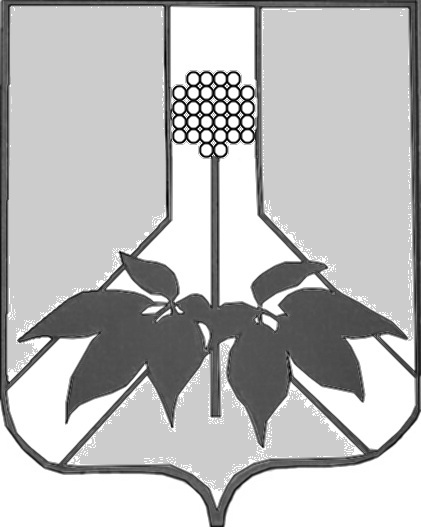 ДУМА ДАЛЬНЕРЕЧЕНСКОГО МУНИЦИПАЛЬНОГО РАЙОНА                                                  РЕШЕНИЕ28 апреля 2020 года                       г. Дальнереченск                                       № 740О принятии решения «Об утверждении Порядка принятия решения о применении к депутату Думы Дальнереченского муниципального района, выборному должностному лицу органа местного самоуправления Дальнереченского муниципального района  мер ответственности, предусмотренных частью 7.3-1 статьи 40 Федерального закона  от 06.10.2003 № 131-ФЗ «Об общих принципах организации местного самоуправления в Российской Федерации»В соответствии с Федеральным законом  от 06.10.2003 № 131-ФЗ «Об общих принципах организации местного самоуправления в Российской Федерации», Федеральным законом от 25.12.2008 № 273-ФЗ «О противодействии коррупции», Законом Приморского края от 25.05.2017 № 122-КЗ  «О порядке исполнения гражданами, претендующими на замещение должности главы местной администрации по контракту, муниципальной должности, лицами, замещающими указанные должности, предусмотренных законодательством о противодействии коррупции отдельных обязанностей, запретов и ограничений, проверки их соблюдения», руководствуясь Уставом Дальнереченского муниципального района Приморского края, Дума Дальнереченского муниципального района РЕШИЛА: Принять решение «Об утверждении Порядка  принятия решения о применении к депутату Думы Дальнереченского муниципального района, выборному должностному лицу органа местного самоуправления Дальнереченского муниципального района  мер ответственности, предусмотренных частью 7.3-1 статьи 40 Федерального закона  от 06.10.2003 № 131-ФЗ «Об общих принципах организации местного самоуправления в Российской Федерации»Направить настоящее решение главе Дальнереченского муниципального района для подписания и обнародования в установленном порядке.Настоящее  решение вступает в силу  со дня его принятия.Председатель Думы Дальнереченского муниципального района                                                     Н. В. Гуцалюк ДУМА ДАЛЬНЕРЕЧЕНСКОГО МУНИЦИПАЛЬНОГО РАЙОНА                                                  РЕШЕНИЕ28 апреля 2020 года                       г. Дальнереченск                                       № 740  - МНПАОб утверждении Порядка принятия решения о применении к депутату Думы Дальнереченского муниципального района, выборному должностному лицу органа местного самоуправления Дальнереченского муниципального района  мер ответственности, предусмотренных частью 7.3-1 статьи 40 Федерального закона  от 06.10.2003 № 131-ФЗ «Об общих принципах организации местного самоуправления в Российской Федерации»В соответствии с Федеральным законом  от 06.10.2003 № 131-ФЗ «Об общих принципах организации местного самоуправления в Российской Федерации», Федеральным законом от 25.12.2008 № 273-ФЗ «О противодействии коррупции», Законом Приморского края от 25.05.2017 № 122-КЗ  «О порядке исполнения гражданами, претендующими на замещение должности главы местной администрации по контракту, муниципальной должности, лицами, замещающими указанные должности, предусмотренных законодательством о противодействии коррупции отдельных обязанностей, запретов и ограничений, проверки их соблюдения», руководствуясь Уставом Дальнереченского муниципального района Приморского края, Дума Дальнереченского муниципального района РЕШИЛА: Утвердить Порядок  принятия решения о применении к депутату Думы Дальнереченского муниципального района, выборному должностному лицу органа местного самоуправления Дальнереченского муниципального района  мер ответственности, предусмотренных частью 7.3-1 статьи 40 Федерального закона  от 06.10.2003 № 131-ФЗ «Об общих принципах организации местного самоуправления в Российской Федерации»Настоящее  решение вступает в силу  со дня его обнародования в установленном порядке.
Глава Дальнереченского муниципального района                                                      В. С. Дернов 		       Утвержденрешением Думы Дальнереченского муниципального района от 28.04.2020 № 740-МНПАПорядок  принятия решения о применении к депутату Думы Дальнереченского муниципального района, выборному должностному лицу органа местного самоуправления Дальнереченского муниципального района  мер ответственности, предусмотренных частью 7.3-1 статьи 40 Федерального закона  от 06.10.2003 № 131-ФЗ «Об общих принципах организации местного самоуправления в Российской Федерации»1. Общие положения
1.1. Порядок принятия решения о применении к депутату Думы Дальнереченского муниципального района, выборному должностному лицу органа местного самоуправления Дальнереченского муниципального района  мер ответственности, предусмотренных частью 7.3-1 статьи 40 Федерального закона  от 06.10.2003 № 131-ФЗ «Об общих принципах организации местного самоуправления в Российской Федерации» (далее - Порядок), разработан в соответствии с федеральными законами от 06.10.2003 № 131-ФЗ «Об общих принципах организации местного самоуправления в Российской Федерации», от 25.12.2008 № 273-ФЗ «О противодействии коррупции», Законом Приморского края от 25.05.2017 № 122-КЗ  «О порядке исполнения гражданами, претендующими на замещение должности главы местной администрации по контракту, муниципальной должности, лицами, замещающими указанные должности, предусмотренных законодательством о противодействии коррупции отдельных обязанностей, запретов и ограничений, проверки их соблюдения», Уставом Дальнереченского муниципального района Приморского края.
1.2. Порядок определяет процедуру принятия решения о применении к депутату Думы Дальнереченского муниципального района, выборному должностному лицу органа местного самоуправления Дальнереченского муниципального района,  представившему недостоверные или неполные сведения о своих доходах, расходах, об имуществе и обязательствах имущественного характера, а также сведения о доходах, расходах, об имуществе и обязательствах имущественного характера своих супруги (супруга) и несовершеннолетних детей, если искажение этих сведений является несущественным, мер ответственности, предусмотренных частью 7.3-1 статьи 40 Федерального закона от 06.10.2003 N 131-ФЗ «Об общих принципах организации местного самоуправления в Российской Федерации».1.2. К депутату Думы Дальнереченского муниципального района,  представившему недостоверные или неполные сведения о доходах, расходах, об имуществе и обязательствах имущественного характера, если искажение этих сведений является несущественным, могут быть применены следующие меры ответственности:-     предупреждение;- освобождение депутата Думы Дальнереченского муниципального района от замещаемой должности в Думе Дальнереченского муниципального района,  с лишением права замещать выборные должности  в Думе Дальнереченского муниципального района  до прекращения срока его полномочий;-  освобождение от осуществления полномочий на постоянной основе с лишением права осуществлять полномочия на постоянной основе до прекращения срока его полномочий;-  запрет занимать должности в Думе Дальнереченского муниципального района до прекращения срока его полномочий; -  запрет исполнять полномочия на постоянной основе до прекращения срока его полномочий.1.3. К выборному должностному лицу органа местного самоуправления Дальнереченского  муниципального района  представившему недостоверные или неполные сведения о доходах, расходах, об имуществе и обязательствах имущественного характера, если искажение этих сведений является несущественным, могут быть применены следующие меры ответственности:-   предупреждение;-  освобождение от осуществления полномочий на постоянной основе с лишением права осуществлять полномочия на постоянной основе до прекращения срока его полномочий;-   запрет исполнять полномочия на постоянной основе до прекращения срока его полномочий.2. Порядок рассмотрения заявления Губернатора Приморского края о досрочном прекращении полномочий депутата Думы Дальнереченского муниципального района, выборного должностного лица органа местного самоуправления Дальнереченского муниципального района или применения Думой Дальнереченского муниципального района  в отношении указанных лиц иной меры ответственности2.1. Основанием для рассмотрения вопроса о применении мер ответственности является поступившее в Думу Дальнереченского муниципального района заявление Губернатора Приморского края, предусмотренное Законом Приморского края от 25.05.2017 № 122-КЗ «О порядке исполнения гражданами, претендующими на замещение должности главы местной администрации по контракту, муниципальной должности, лицами, замещающими указанные должности, предусмотренных законодательством о противодействии коррупции отдельных обязанностей, запретов и ограничений, проверки их соблюдения». 2.2. Дума Дальнереченского муниципального района принимает решение о применении одной из мер ответственности, предусмотренных частью 7.3-1 статьи 40 Федерального закона  от 06.10.2003 № 131-ФЗ «Об общих принципах организации местного самоуправления в Российской Федерации», на основании решения профильной комиссии по «Законности, социальной политике и защите прав граждан Думы Дальнереченского муниципального района»  (далее - Комиссия), если искажение представленных сведений о доходах, о расходах, об имуществе и обязательствах имущественного характера является несущественным.2.3. Решение о применении к депутату Думы Дальнереченского муниципального района, выборному должностному лицу органа местного самоуправления Дальнереченского муниципального района меры ответственности принимается на основе принципов справедливости, соразмерности и неотвратимости.При принятии решения учитываются характер совершенного коррупционного правонарушения, его тяжесть, обстоятельства, при которых оно совершено, а также личность лица, указанного в абзаце первом пункта 2.3 настоящего Порядка, результаты соблюдения им других ограничений, запретов и обязанностей, установленных в целях противодействия коррупции.2.4. При рассмотрении заявления Губернатора Приморского края о досрочном прекращении полномочий депутата Думы Дальнереченского муниципального района, выборного должностного лица органа местного самоуправления Дальнереченского муниципального района, или применения Думой Дальнереченского муниципального района  в отношении указанных лиц иной меры ответственности Комиссия:а) проводит беседу с депутатом Думы Дальнереченского муниципального района, выборным должностным лицом органов местного самоуправления Дальнереченского муниципального района;б) изучает представленные депутатом Думы Дальнереченского муниципального района, выборным должностным лицом органа местного самоуправления Дальнереченского муниципального района сведения о доходах, об имуществе и обязательствах имущественного характера и дополнительные материалы;в) получает от депутата Думы Дальнереченского муниципального района, выборного должностного лица органа местного самоуправления Дальнереченского муниципального района пояснения по представленным им сведениям о доходах, об имуществе и обязательствах имущественного характера и материалам.2.5. Депутат Думы Дальнереченского муниципального района, выборное должностное лицо органа местного самоуправления Дальнереченского муниципального района в ходе рассмотрения Комиссией, информации о недостоверных или неполных сведениях вправе:а) давать пояснения в письменной форме;б) представлять дополнительные материалы и давать по ним пояснения в письменной форме.В случае если депутат Думы Дальнереченского муниципального района, выборное должностное лицо органа местного самоуправления Дальнереченского муниципального района не представил пояснений, иных дополнительных материалов Комиссия, рассматривает вопрос с учетом имеющейся информации о недостоверных или неполных сведениях.2.6. Комиссия на заседании оценивает фактические обстоятельства существенности допущенных нарушений, являющиеся основанием для применения мер ответственности, предусмотренных частью 7.3-1 статьи 40 Федерального закона  от 06.10.2003 № 131-ФЗ «Об общих принципах организации местного самоуправления в Российской Федерации».                     Срок  рассмотрения Комиссией заявления Губернатора Приморского края не может превышать 30 дней со дня поступления в Думу Дальнереченского муниципального района такого заявления. Решение Комиссии должно содержать:а) указание на установленные факты представления депутатом Думы Дальнереченского муниципального района, выборным должностным лицом органа местного самоуправления Дальнереченского муниципального района неполных или недостоверных сведений о доходах, расходах, об имуществе и обязательствах имущественного характера с мотивированным обоснованием существенности или несущественности допущенных нарушений;б) результаты оценки фактов существенности допущенных нарушений при представлении депутатом Думы Дальнереченского муниципального района, выборным должностным лицом органа местного самоуправления Дальнереченского муниципального района  сведений о доходах, расходах, об имуществе и обязательствах имущественного характера, искажение которых является несущественным, и об избрании в отношении депутата Думы Дальнереченского муниципального района, выборного должностного лица органа местного самоуправления Дальнереченского муниципального района меры ответственности, предусмотренных частью 7.3-1 статьи 40 Федерального закона от 06.10.2003 № 131-ФЗ «Об общих принципах организации местного самоуправления в Российской Федерации»; в) предложение о применении к депутату Думы Дальнереченского муниципального района, выборному должностному лицу органа местного самоуправления Дальнереченского муниципального района конкретной меры ответственности и мотивированное обоснование избрания предлагаемой меры ответственности или об отказе в ее применении.2.7. Решение Комиссии в день подписания направляется в Думу Дальнереченского муниципального района.3. Принятие решения о применении к депутату Думы Дальнереченского муниципального района, выборному должностному лицу органа местного самоуправления  мер ответственности3.1. Депутаты Думы Дальнереченского муниципального района на основании решения Комиссии   рассматривают вопрос о применении мер ответственности  или об отказе в ее применении в отношении депутата Думы Дальнереченского муниципального района, выборного должностного лица органа местного самоуправления Дальнереченского муниципального района (далее – решение о применении меры ответственности) в течение трех месяцев со дня получения заявления Губернатора Приморского края. 3.2. Вопрос о принятии решения о применении мер ответственности подлежит рассмотрению на открытом заседании Думы Дальнереченского муниципального района.Депутат Думы Дальнереченского муниципального района, в отношении которого рассматривается вопрос о применении меры ответственности, участие в голосовании не принимает.3.3. Решение о применении меры ответственности принимается отдельно в отношении каждого депутата Думы Дальнереченского муниципального района, путем голосования большинством голосов от установленной численности депутатов, в порядке, установленном регламентом Думы Дальнереченского муниципального района.3.4. Решение о применении меры ответственности в отношении депутата Думы Дальнереченского муниципального района, выборного должностного лица органа местного самоуправления Дальнереченского муниципального района, к которым применена мера ответственности, оформляется в письменной форме и должно содержать:а) фамилия, имя, отчество;б) должность;в) принятая мера ответственности с обоснованием ее применения;г) срок действия меры ответственности (при наличии).Решение о применении меры ответственности подписывается председателем Думы Дальнереченского муниципального района.3.5. Решение о применении меры ответственности к депутату Думы Дальнереченского муниципального района, выборному должностному лицу органа местного самоуправления Дальнереченского муниципального района в течение пяти дней со дня его принятия направляется Губернатору Приморского края.3.6. Решение о применении меры ответственности подлежит  официальному обнародованию в течение десяти дней со дня принятия,  в порядке, предусмотренном Уставом Дальнереченского муниципального района, для опубликования нормативных правовых актов Дальнереченского муниципального района и размещается на официальном сайте Думы Дальнереченского муниципального района. 3.7. Депутат Думы Дальнереченского муниципального района, выборное должностное лицо органа местного самоуправления Дальнереченского муниципального района  вправе обжаловать принятое Думой Дальнереченского муниципального района  решение о применении меры ответственности в порядке, установленном действующим законодательством.____________________________________________________________